Муниципальное дошкольное образовательное учреждение «Детский сад «Дюймовочка»Консультация для родителей на тему: «Ребёнок и улица»ПодготовилаПедагог-психолог Ожогина Л.Г.2022г.     Оставляя ребенка на улице, договоритесь с кем-то из соседей, гуляющих с детьми,  присмотреть за ним. Переходя  дорогу, обязательно пользуйтесь переходами и соблюдайте правила безопасности на  дороге.  Держать ребенка все время дома почти нереально, да и нельзя, ведь ему нужен  свежий воздух, а самое главное, общение с друзьями – сверстниками. Поэтому вы  встанете перед проблемой «ребенок и улица». Желанная свобода на улице порой  играет злые шутки с нашими детьми. А это значит, что выходя на улицу, они  должны быть еще более внимательны и осторожны.    Собирая ребенка гулять, не надевайте на него дорогих украшений, которые могут  стать причиной нападения на него. Не вешайте ключи от квартиры ему на шею и не  закрепляйте их на поясе брюк, сделайте для этой цели специальный кармашек.    Если вы отпустили ребенка гулять одного, присматривайте за ним из окна или  договоритесь о совместном дежурстве с другими родителями во время прогулки  ваших детей.    Заметив, что к ребенку подошел незнакомый человек, позовите ребенка домой и тут  же спуститесь к нему сами. Выясните, чего хочет незнакомец, и сообщите об этом  своему участковому инспектору милиции. Гуляя с ребенком, старайтесь не делать ему немотивированных замечаний, которые  могут вызвать протест ребенка и желание досадить вам. Выходя из квартиры, ваш  ребенок должен посмотреть в глазок и, если на площадке неизвестные лица,  дождаться их ухода или попросить вас проводить его на улицу. Запирайте дверь на  все замки, не удовлетворяйтесь захлопнутой дверью. Уберите ключи в потайной  кармашек. Уходя из дома в отсутствии родителей, ребенок должен оставить записку, куда и с  кем идет и когда будет дома, по возможности оставить телефон либо иной способ  связи с ним. Ребенок не должен выбегать из подъезда, а открыв дверь необходимо осмотреться,  нет ли поблизости транспорта, под колесами которого он может оказаться. Заметив  друга на другой стороне улицы, не надо спешить ему на встречу, а необходимо  помнить, что впереди проезжая часть. Отпуская ребенка гулять, предупредите его о наиболее опасных местах во дворе  (подвалы, чердаки, стоящие машины). Играя в прятки, не стоит прятаться за  стоящей машиной, она может неожиданно поехать, не стоит заходить в подвал, там  может поджидать свою жертву насильник, или собралась пьяная компания, или  просто подвал могут закрыть. Если ребенок неожиданно исчез со двора, предварительно постарайтесь узнать у  тех с кем он вместе был, куда и с кем он пошел. Поговорите с соседями и знакомыми,  возможно, его видели в другом месте.     Если ребенок любит кататься на велосипеде или роликовых коньках расскажите, где  это можно делать и обязательно напомните основные правила безопасности. На  первых таких прогулках необходимо присутствие родителей или старших до тех пор,  пока ребенок не будет уверенно себя чувствовать. Особое внимание требует общение ребенка с домашними животными. Злобные собаки  должны быть ограждены от ребенка (находиться в вольере, другой комнате, в  наморднике). На вид не злобные собаки могут так же причинить вред ребенку, если  ребенок появился в семье позже, чем собака. Не разрешайте ребенку играть с  чужими животными, собаки часто реагируют агрессивно на чужих людей. Ребенок,  играющий с животными, должен быть под постоянным вашим присмотром.          *Собираетесь ли вы на праздник или просто отпускаете своего ребенка гулять,  пришейте к его одежде метки, выполненные на хлопчатобумажной однотонной ткани  печатной машинкой или вышитые ниткой с именем, фамилией, телефоном для связи и  медикаментозными противопоказаниями.       *Собираясь в места большого скопления народа, оденьте ребенка в яркую одежду,  которую вам будет легче всего заметить. Выходя в места массового скопления  народа, не забудьте взять с собой фотографии ребенка, наиболее полно отражающие  его внешность.      *Если вы заметили ребенка, не зовите его, постарайтесь не терять его из виду и  начните продвигаться к нему. После того как вы нашли друг друга, не  обрушивайтесь на ребенка, ругая его за неправильное поведение, лучше разберите  с ним ошибки, которые были допущены. Проанализируйте, правильно или  нет, было  выбрано место для встречи, и почему ребенок сразу не смог его найти.    Ваш ребенок должен помнить, что его безопасность, прежде всего, зависит от него  самого, как он ответит незнакомцу на его заманчивое предложение или как он  поступит в той или иной ситуации, когда от правильного ответа или решения  зависит его жизнь. А научить его эта наша с вами задача.    Дополнительные рекомендации для родителей     *Создайте собственный информационный банк данных на своего ребенка. Случаи  похищений детей далеко не редкость в наше время, да и ребенок может попросту  заблудиться. Поэтому по чаще,  фотографируйте своих детей особенно крупным планом  и во весь рост.     *Научите детей правильно запирать дверь квартиры снаружи и изнутри, а также  научите его правильно носить ключи и карманные деньги. Внушите им, что никто и  никогда не может прийти в дом от вашего имени с просьбой приютить на ночлег,  отдать какую-то вещь или сумку и пр. Ребенок никогда не должен открывать дверь  незнакомым лицам.      *Общение с незнакомыми людьми ограничить только дружескими приветствиями. На  все предложения незнакомых отвечать: "Нет!" - и немедленно уходить от  них.     *Не поддаваться на уговоры незнакомцев, даже если они знают или зовут ребенка  по имени. Отнюдь не всех старших надо слушаться. Только родители, родственники  или близкие друзья семьи имеют право на послушание. Если ребенок увидел  преследующего его незнакомца, то при отсутствии близких, пусть, не стесняясь,  подходит к прохожим, внушающим доверие, и просит защиты и помощи. Научить его  этому - ваша задача.     *Ни в коем случае и никуда не ходить с незнакомыми, будь это  "взрослые" дяди или дворовая компания.      *Не садиться в машину к незнакомым лицам.     *Никогда не принимать подарки от незнакомцев без разрешения родителей.     *Предлагать  родителям игры-загадки с набором очков  и формами поощрения детей, если они правильно решат поставленные задачи.  Например, что ты сделаешь, если на улице незнакомый человек предложит, что  покажет красивого щенка, кошечку?Что ты сделаешь, если незнакомец предложит  тебе покататься в красивой машине? Что ты сделаешь, если кто - то предложит тебе  пойти на работу к маме вместе с ним, а мама тебе об этом ничего не говорила и  не звонила? Что ты сделаешь, если кто - то назовет тебя по имени на улице и скажет,  что папа попал в аварию и вам вместе надо поехать к нему?Думается, что  проведение такой игры и в наших семьях может сыграть положительную роль.      *Не играть на улице с наступлением темноты и не гулять далеко от дома.      *Избегать безлюдных мест, оврагов, пустырей, заброшенных домов, сараев,  чердаков, подвалов.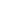      *Не отправляться одному в дальние поездки.      *Что бы ни случилось, сразу же рассказать обо всем родителям или взрослым,  которым доверяет ребенок.      *Обучая ребенка правилам безопасного поведения, ни в коем случае не пытайтесь  его запугать. Этим вы не только не научите ребенка правильно вести себя в  критической ситуации, но наоборот можете способствовать негативному развитию  конфликта. Ведь неточные фразы, пугающие ребенка, не научат его правильному  поведению в случае возможной опасности. Да и чрезмерное запугивание ребенка  контактами с правонарушителями может угнетающе воздействовать на его психику и  негативно сказаться на его будущем развитии. В силу этого ваша задача - научить  ребенка быть осторожным, но отнюдь не превратить его в паникера и труса. При  общении с детьми специалисты рекомендуют:    не надо разговаривать с ребенком так:1. Не разговаривай с незнакомыми людьми.  2. Кругом полно психов. 3. Тебя могут украсть. 4. Детям гулять в парках очень опасно.  5. В наши дни никому нельзя доверять.   Лучше сообщить так:1. С незнакомыми людьми надо вести себя следующим образом... 2. Большинство людей заслуживают доверия, но... 3. С тобой ничего не случится, если..4. Если кто-нибудь подойдет к тебе... 5. Ты можешь обратиться за помощью...   *Научите своих детей защищаться. Ради личной безопасности ребенок может  нарушать все правила и запреты. Ни в коем случае он не должен задумываться о  последствиях применения приемов самообороны. Объясните, что если ребенок  нанесет нападающему телесные повреждения, его только похвалят за это. Укажите  ребенку наиболее уязвимые точки (пах, гортань), доступные для  парализации преступных намерений злоумышленника и по возможности, обучите его  правильному нанесению ударов в такие точки. Объясните также, куда ребенку надо  бежать в случае опасности, к кому и как обращаться за помощью. 